Inclusion Planning for SIPThis form replicates the information required in the Inclusion Support (IS) Portal for a Strategic Inclusion Plan (SIP). Education and care services may use this form to gather and document planning information required to be inputted into the IS Portal, if they wish to have a record outside of the portal.Service NameService ProfileHow does your service promote learning experiences, interactions and participation to build on children's strengths and encourage involvement?How will your service engage with families in the community who do not currently access early childhood and childcare services?Strategic Inclusion Plan (SIP)Paper-Based Strategic Inclusion Plan (SIP) – Barriers, Strategies, Actions Guidance document, to be read together with Tip Sheet1. Barrier CategorySelect up to 3 Barrier Categories per care environment from list below:Child Specific BarrierEducatorParent/Guardian ConcernsPhysical EnvironmentProgram StructureSupervision of all Children.2. Choose 1 or 2 Strategies for each of the Barriers you have identified3. Identify Actions to address each Strategy - What is your goal or objective for the identified strategy?3.1 How and when will you implement this action?What can educators already do without additional support? Is an increased educator to child ratio needed? When is this needed? How will it make a difference to how educators work across the day?What specific strategies will your team use to include all children into the daily program?What will educators do to support the participation & engagement of all children in the program alongside their peers with an increased educator to child ratio?What specific Actions do educators need to implement to facilitate inclusion, and when during the day? 3.2 What resources will be used to implement this action? E.g. Families; Team - discussions, meetings & observations; Specialty Services (Occupational Therapist, Speech Pathologist, etc)3.3 Progress notesWhat progress have educators made towards achieving the strategy and action identified?Developing ACTIONS TIP SHEETThere is a list of prepopulated barrier categories, barriers and strategies supplied by the Department of Education. It is best to use this sheet as a guide as this will assist when you are inputting this information into the IS Portal. When developing Actions consider the following: 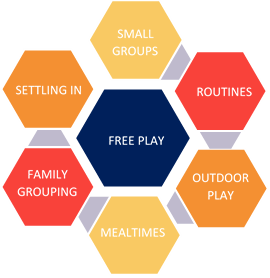 What can educators already do without additional support? Is an increased educator to child ratio needed? When is this needed?  How will it make a difference to how educators work across the day?What specific strategies will your team use to include all children into the daily program?What will educators do to support the participation & engagement of all children in the program alongside their peers with an increased educator to child ratio?What specific Actions do educators need to implement to facilitate inclusion and when during the day? Guiding sentence Starters….Our team of educators will support the participation and engagement of all children during/ in the program through…To ensure optimal engagement/participation of all children an increased educator ratio will…An increased ratio will…This will happen when…During…….….. an increased ratio will…Direct support can be provided when………….., whilst also attending to/supportingWhen writing your actions, use action words or examples of how educators will offer support to children: e.g.  ‘We will…’Role model			Respond			Provide				Guide				EncourageAssist				Identify				Initiate				Prompt 			ImplementUse				Modify				Assist				Observe			CommunicateMake				Interpret			Adjust				Follow				LeadTo check if Actions are clear and specific to the care environment, consider the following points: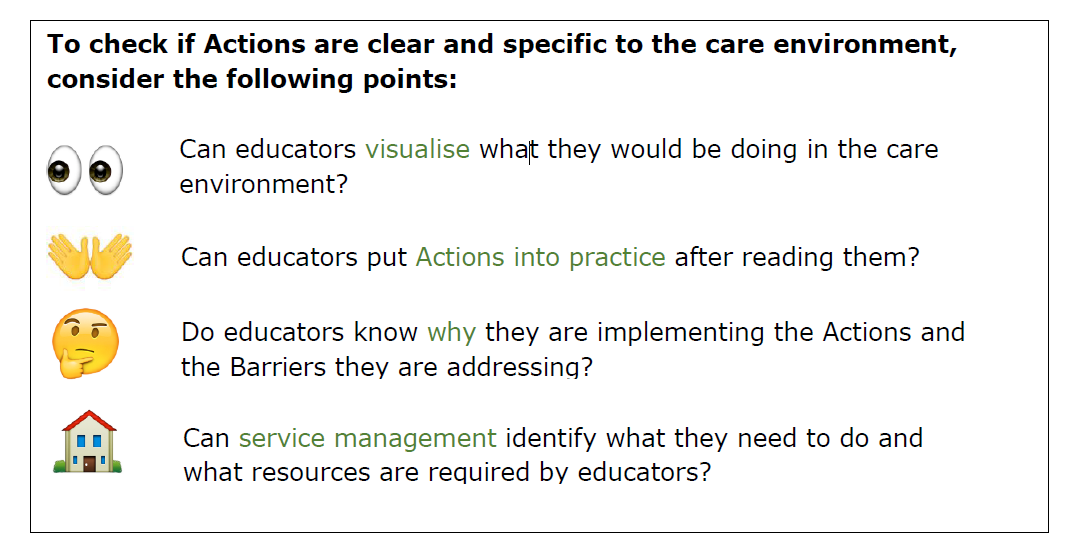 Can educators visualise what they would be doing in the care environment?Can educators put Actions into Practice after reading them?Do educators know why they are implementing the Actions and the Barriers they are addressing?Can service management identify what they need to do and what resources are required by educators?Inclusion Support Programme (ISP) is funded by the Australian Government Department of Education and Training. As part of the ISP, the Victorian Inclusion Agency is led by Community Child Care Association, and is delivered in partnership with Yooralla and KU Children’s Services.Total Number of children enrolled in the serviceTotal number of licensed placesTotal number of staffNumber of enrolled children with a diagnosed disability or undergoing assessmentNumber of enrolled children from a culturally or linguistically diverse backgroundNumber of children from an Aboriginal or Torres Strait Islander backgroundNumber of children from a refugee or humanitarian backgroundNumber of children with language/speech delayNumber of children with challenging behavioursReflect on your practice and you can also use your QIP Reflect on how you engage with the community and let people know about your service. What you would like to do in the future? – Again, your QIP may be useful. Barrier Category:	 Barrier Category:	 Barrier Category:	 Barrier Category:	 Barrier Category:	 Barrier: Barrier: Barrier: Barrier: Barrier: Strategy: Strategy: Strategy: Strategy: Strategy: DateActionHow and When (will you implement this action)(Refer to Guidance document e.g. additional support / specific strategies)ResourcesProgress Notes (Date each progress note)New Action (when new Action is identified, complete the information, and move to 1st row of table under the headings)New Action (when new Action is identified, complete the information, and move to 1st row of table under the headings)New Action (when new Action is identified, complete the information, and move to 1st row of table under the headings)New Action (when new Action is identified, complete the information, and move to 1st row of table under the headings)New Action (when new Action is identified, complete the information, and move to 1st row of table under the headings)